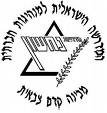 יום א' 22.3.15ב' ניסןיום א' 22.3.15ב' ניסןיום ב' 23.3.15ג' ניסןיום ב' 23.3.15ג' ניסןיום ג' 24.3.15ד' ניסןיום ג' 24.3.15ד' ניסןיום ד 25.3.15ה' ניסןיום ד 25.3.15ה' ניסןיום ד 25.3.15ה' ניסןיום ה' 26.3.15ו' ניסןיום ו' 27.3.15ז' ניסןיום ו' 27.3.15ז' ניסןמנחה תורןאמיראמיראדוהאדוהאמיראמיראריאלאריאלצופיהצופיהאדוהאדוהמובילי יוםשנטישנטידולידוליאוריהאוריהזוזוזוזונועהלינועהליגילגילתורניםיעל+אראליעל+אראלהדר+דקלהדר+דקלברמוח+נימיברמוח+נימיחיה+גיליחיה+גילייונתמן+קרןיונתמן+קרןעומר שדה+מאומאועומר שדה+מאומאו7:15ארוחת בוקרארוחת בוקרארוחת בוקרארוחת בוקרארוחת בוקרארוחת בוקרארוחת בוקרארוחת בוקרארוחת בוקרארוחת בוקרארוחת בוקרארוחת בוקר8:00קרן-האנטומיה של המוח\חיה-הטעם המתוק של החיים קרן-האנטומיה של המוח\חיה-הטעם המתוק של החיים גרשון-חלוציות ערך ודרךגרשון-חלוציות ערך ודרךכש"ג -אדווהכש"ג -אדווהכש"ג -אדווהאלחי אבגיל- explanationאדווה-המדריך לחיים הטובים\אריאל-סוףסוף חופשאדווה-המדריך לחיים הטובים\אריאל-סוףסוף חופש9:15הפסקההפסקההפסקההפסקההפסקההפסקההפסקההפסקההפסקההפסקההפסקההפסקה9:30גיורא- יהדותגיורא- יהדותאדווה- המדריך לחיים הטובים\אריאל-סוף סוף חופשאדווה- המדריך לחיים הטובים\אריאל-סוף סוף חופששמעון דבדה- התמודדות עם ילדים בסיכוןשמעון דבדה- התמודדות עם ילדים בסיכוןשמעון דבדה- התמודדות עם ילדים בסיכוןדוד גרדוביץ-זכויות הילד סיכום שבוע סיכום שבוע 10:45זמן אקטואליהזמן אקטואליהזמן אקטואליהזמן אקטואליהזמן אקטואליהזמן אקטואליהזמן אקטואליהזמן אקטואליהזמן אקטואליהזמן אקטואליהזמן אקטואליהזמן אקטואליה11:00הפסקההפסקההפסקההפסקההפסקההפסקההפסקההפסקההפסקההפסקההפסקההפסקה11:30"פותחים עתיד"-דנאור בן שושן"פותחים עתיד"-דנאור בן שושןכש"ג-אדווהכש"ג-אדווהלאה שקדיאל-החברה הישראליתלאה שקדיאל-החברה הישראליתלאה שקדיאל-החברה הישראליתנקיונות לפסחנקיונות והתארגנות לשבת 
פרשת שבוע- צונקיונות והתארגנות לשבת 
פרשת שבוע- צו12:45זמן מוביל יוםזמן מוביל יוםזמן מוביל יוםזמן מוביל יוםזמן מוביל יוםזמן מוביל יוםזמן מוביל יוםזמן מוביל יוםזמן מוביל יוםזמן מוביל יוםזמן מוביל יוםזמן מוביל יום13:0015:30 משבצת פתיחה                                                           תיאום             ארוחת צהריים + הפסקה     15:30 משבצת פתיחה                                                           תיאום             ארוחת צהריים + הפסקה     15:30 משבצת פתיחה                                                           תיאום             ארוחת צהריים + הפסקה     15:30 משבצת פתיחה                                                           תיאום             ארוחת צהריים + הפסקה     15:30 משבצת פתיחה                                                           תיאום             ארוחת צהריים + הפסקה     15:30 משבצת פתיחה                                                           תיאום             ארוחת צהריים + הפסקה     15:30 משבצת פתיחה                                                           תיאום             ארוחת צהריים + הפסקה     15:30 משבצת פתיחה                                                           תיאום             ארוחת צהריים + הפסקה     15:30 משבצת פתיחה                                                           תיאום             ארוחת צהריים + הפסקה     15:30 משבצת פתיחה                                                           תיאום             ארוחת צהריים + הפסקה     15:30 משבצת פתיחה                                                           תיאום             ארוחת צהריים + הפסקה     15:30 משבצת פתיחה                                                           תיאום             ארוחת צהריים + הפסקה     16:00למידה- פסחלמידה- פסחפנימהפנימהזאביק-פסחזאביק-פסחפת"לפת"לפת"לשמעון-פילוסופיה כניסת שבת:18:38
יציאת שבת:19:34כניסת שבת:18:38
יציאת שבת:19:3416:00למידה- פסחלמידה- פסחפנימהפנימהזאביק-פסחזאביק-פסחפת"לפת"לפת"לשמעון-פילוסופיה מנחת שבת- צופיהמנחת שבת- צופיה17:15		הפסקה		הפסקה		הפסקה		הפסקה		הפסקה		הפסקה		הפסקה		הפסקה		הפסקה		הפסקה		הפסקה		הפסקה17:45כש"ג-חוליית ספורטכש"ג-חוליית ספורטקשר יהודיקשר יהודי ליל הסדר ליל הסדרפת"לפת"לפת"לעידה בר נתן-התמודדות עם ילדים בקייטנהציפורי לילה במוצש:הדר+נימי
דקל+קרן
מאי+יובל נאורציפורי לילה במוצש:הדר+נימי
דקל+קרן
מאי+יובל נאור19:00ארוחת ערב + תדרוך ציפורי לילהארוחת ערב + תדרוך ציפורי לילהארוחת ערב + תדרוך ציפורי לילהארוחת ערב + תדרוך ציפורי לילהארוחת ערב + תדרוך ציפורי לילהארוחת ערב + תדרוך ציפורי לילהארוחת ערב + תדרוך ציפורי לילהארוחת ערב + תדרוך ציפורי לילהארוחת ערב + תדרוך ציפורי לילהארוחת ערב + תדרוך ציפורי לילהארוחת ערב + תדרוך ציפורי לילהארוחת ערב + תדרוך ציפורי לילה20:00חוליות אםחוליות אםקשר יהודי קשר יהודי ליל הסדרליל הסדרשיתוףשיתוףשיתוףמאי-אושו והאשרם\איתן- איך שיר נולדלוז אפטר22:30 לימוד רשות- אמיר22:30 לימוד רשות- אמיר21:30עיבוד יומי, תדרוך למחר, וזמן הודעותעיבוד יומי, תדרוך למחר, וזמן הודעותעיבוד יומי, תדרוך למחר, וזמן הודעותעיבוד יומי, תדרוך למחר, וזמן הודעותעיבוד יומי, תדרוך למחר, וזמן הודעותעיבוד יומי, תדרוך למחר, וזמן הודעותעיבוד יומי, תדרוך למחר, וזמן הודעותעיבוד יומי, תדרוך למחר, וזמן הודעותעיבוד יומי, תדרוך למחר, וזמן הודעותעיבוד יומי, תדרוך למחר, וזמן הודעותעיבוד יומי, תדרוך למחר, וזמן הודעותעיבוד יומי, תדרוך למחר, וזמן הודעותציפורי לילהציפורי לילהציפורי לילהציפורי לילהציפורי לילהציפורי לילהציפורי לילהציפורי לילהציפורי לילהציפורי לילהציפורי לילהציפורי לילה00:30-2:30נולו+נועם אבגדנולו+נועם אבגדשנהביבו+איתןשנהביבו+איתןינובסקי+אראלינובסקי+אראלגיל+אוריהגיל+אוריהגיל+אוריהזוזו+מאומאויובליק+אורייובליק+אורי2:30-4:30יונתמן+שוןיונתמן+שוןינטל+ולןינטל+ולןאטלי+מיכמוכאטלי+מיכמוכסלע+דןסלע+דןסלע+דןדורון+אביבדולי+יעלדולי+יעל4:30-6:30מיקו+נמהמיקו+נמהחיה+גלחיה+גלארז+אלוןארז+אלוןשנטי+רועישנטי+רועישנטי+רועישיר+רפאגילי+ברמוחגילי+ברמוח